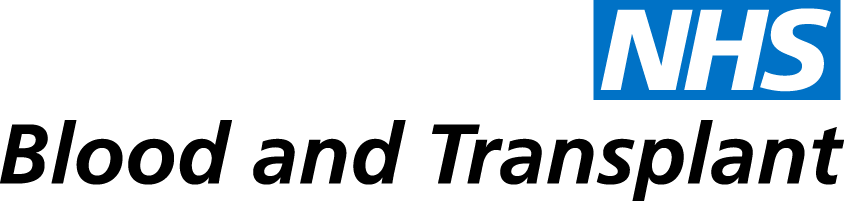 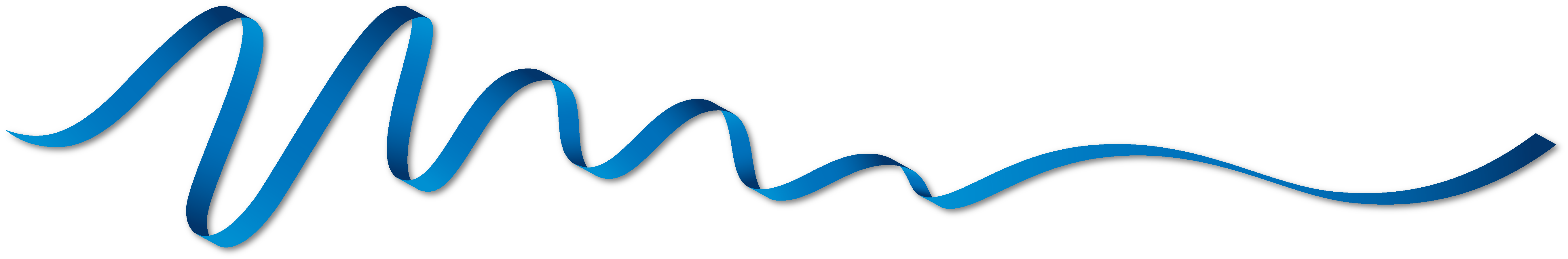 CASE REPORT FOR REVIEW PANEL MEETING IN LINE WITH THE NHSBTS ATTENDANCE POLICYLONG TERM SICKNESS ABSENCE DETAILSCONTENTSName Abbreviation List (use if case has involved a large number of people and you think it would be beneficial for the panel to have a quick overview of each employee’s initials, to help them when reading the MSOC e.g. WB – Wendy Baker – Head of HR Service Improvement)1.	Introduction2.	Summary of Case [Insert a summary of the case;What are you asking the panel to considerBrief overview of process to date e.g. when you started monitoring sicknessBrief overview of feedback from OH which has led to the panel meeting3.	Working Environment and Duties[insert details of your employee’s working environment and duties that you think are important for the panel to understand e.g. if reasonable adjustments have been made to duties what were the duties and what have been the adjustments and where relevant include any impact on team of sickness absence etc]4.	Background of sickness absence[Insert overview details of the case and process you have followed that has resulted in your employee being moved to the panel meeting;;Details of the medical condition your employee is off withDetails of when the sickness startedDetails of absence support meetings held and outcomes of those meetingAny relevant OH reports/recommendationsAny reasonable adjustments providedOverview of the Formal Absence Review meeting (include different options discussed)5.	Timeline[Insert timeline/sequence of events which provides a basic overview to the panel of the significant dates of the management of the sickness absence process]Example of timeline table below:6.	Summary/Conclusions[Insert your conclusions;Process followed to dateOH report outcome from the last OH appointmentSupport offeredConclusions on reasonable adjustmentConclusions about likelihood to return to workReason moving to Panel meetingIssues raised by employee as to why they are contesting OH advise7.	Appendices[Include where relevant any appendices;Occupational health reportsOutcome letters for any relevant meetings heldOutcome letter for Formal Absence MeetingInvite to Panel letterOther sickness absence documents if there have been any contentious issues (e.g. disagreements over reasonable adjustment or occupational health advice etc)Documents in relation to any reasonable adjustmentsJob description (if relevant)Person specification (if relevant)Attendance Absence policy (relevant pages)If it is easier/preferred the list of appendices can be entered into a table, example below;EMPLOYEE:   PANEL MEMBERS:MANAGEMENT:DATE/TIME OF PANEL:VENUE:REPORT CREATED BY:DATE CREATED:SectionPage No.Name Abbreviation List 1.Introduction2.Summary of Case3.Working environment and duties4. Background of sickness absence 5.Timeline (sequence of events)6.Summary/Conclusions7.AppendicesAbbreviationNameJob TitleName:		Job title:Start Date in NHSBT:Start date in current post:Directorate:Department:Location:Hours of work:Band:Assignment Number:DateActivity/CommentsAppendix NumberAppendix NumberAppendix TitleType of DocumentDate of Document